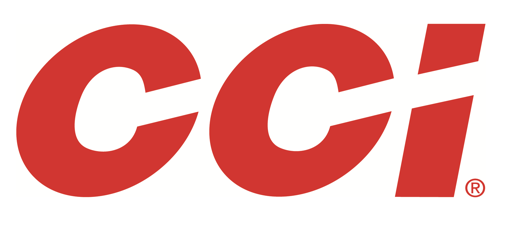 FOR IMMEDIATE RELEASECCI Sponsored Shooter Grant Kunkel Has Great Showing at Area 3 Steel ChallengeLEWISTON, Idaho – June 4, 2021 – CCI-sponsored shooter Grant Kunkel made an impressive showing at the 2021 Area 3 Steel Challenge Championship, held in De Soto, Kansas, bringing home three first place titles and won the Rifle Master award. The 20-year-old Kunkel placed high overall and took the top spot in the Pistol Caliber Carbine (PCC), Open, and Rimfire Rifle Optics (RFRO) divisions. He won second place in the Rimfire Pistol Optics (RFPO) division and used CCI Mini-Mags for both rimfire events. Kunkel also won the Rifle Master award, given to the competitor with the lowest aggregate time from two completed rifle divisions. “Grant is one of the nicest, most humble people you’ll ever meet, but he’s a fierce competitor. He works hard every day to be the best in the sport and his efforts are paying off this year,” said CCI Shooting Sports Promotions Manager Jason Spradling. “CCI would like to congratulate Grant on another fantastic match. We’re proud to have him represent our brand.”“I had a rough start on Friday, and I didn’t shoot too well,” Kunkel said. “But on Saturday, I was able to bear down and regain my focus. I got back on track, and I shot great on many of the final stages with CCI Mini-Mag. On the final day of the three-day event, I also shot a new personal best in PCC to win first place.”For more information on all products from CCI Ammunition, go to www.cci-ammunition.com. Press Release Contact: JJ ReichSenior Manager – Press RelationsE-mail: VistaPressroom@VistaOutdoor.comAbout CCI AmmunitionDick Speer founded Cascade Cartridge, Inc. in 1951 next to the Snake River in Lewiston, Idaho. The company manufactured and marketed centerfire primers for government use in its infancy. CCI now develops them for sporting applications as part of Vista Outdoor and is the world leader in rimfire products. The company also produces industrial powerloads and Blazer ammunition. CCI is part of Vista Outdoor Inc., an outdoor sports and recreation corporation.###